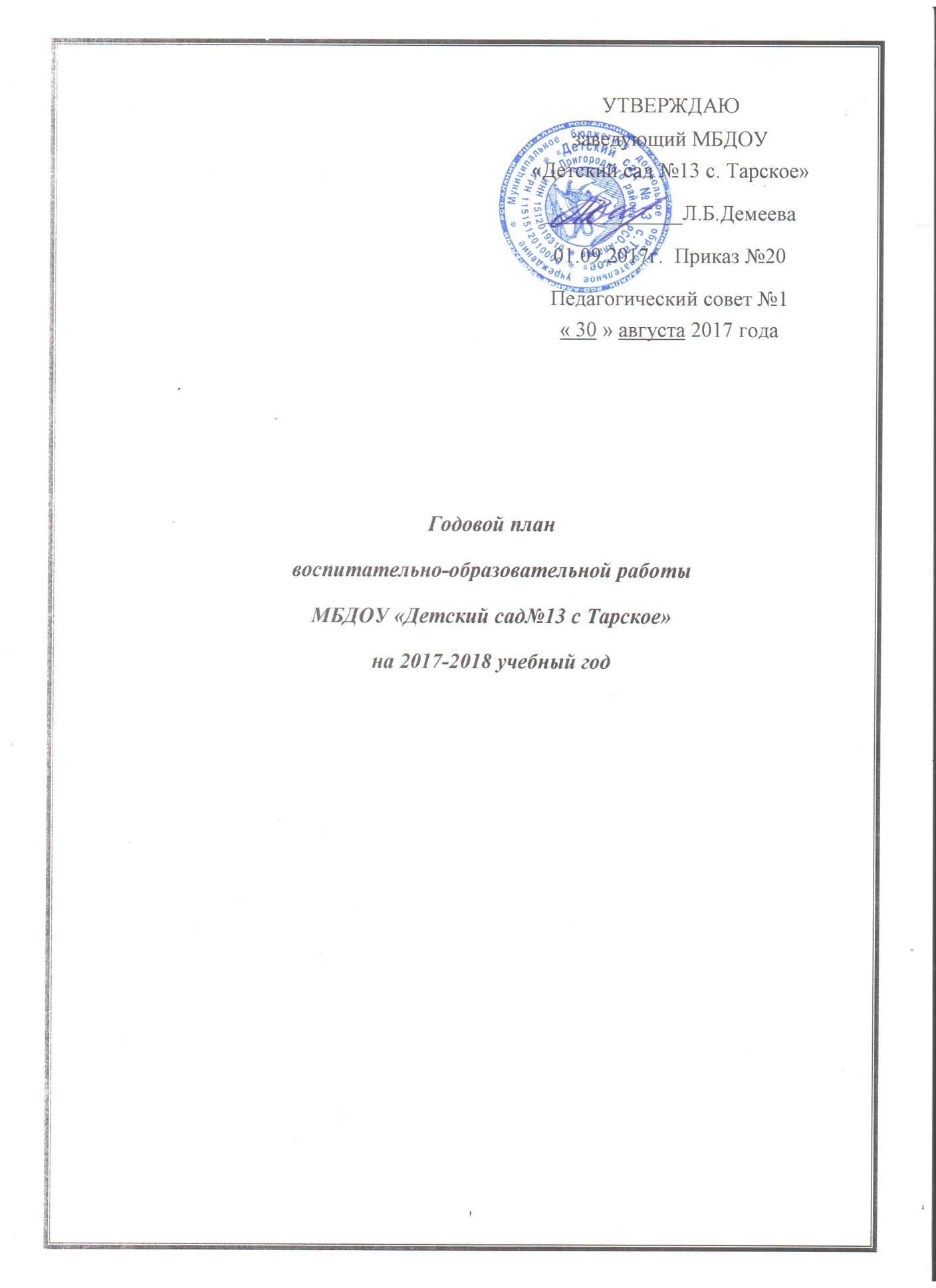 СОДЕРЖАНИЕГОДОВОГО ПЛАНА РАБОТЫДОШКОЛЬНОГО ОБРАЗОВАТЕЛЬНОГО УЧРЕЖДЕНИЯНА 2017– 2018 УЧЕБНЫЙ ГОД.Приоритетное направление работы МБДОУ«Речевое развитие»РАЗДЕЛЫ ГОДОВОГО ПЛАНА.I. Анализ воспитательной, образовательной работы за 2016– 2017 уч. год. II. Цели и задачи работы ДОУ на 2017 – 2018 учебный год III.  Расстановка кадров по группам. IV.  Содержание блоков основных мероприятий годового плана4.1. Нормативно – правовое обеспечение деятельности дошкольного учреждения 4.2. Информационно – аналитическая  деятельность 4.3. Взаимодействие с общественными организациями. 4.4. Повышение квалификации педагогов  4.5.  Аттестация педагогов дошкольного образовательного учреждения   4.6.  Инновационная деятельность в ДОУ  4.7.  Изучение и  контроль за деятельность дошкольного образовательного учреждения  4.8.  Работа с родителями  4.9. Административно – хозяйственная деятельность. 4.10 Основы организации воспитательно-образовательного процесса  4.11. Использование современных информационно-коммуникационных технологий (ИКТ)4.12. Направления в работе (самообразование)4.13 Сетка организованной образовательной деятельности в ДОУ             Годовой  план МБДОУ «Детский сад с. Тарское» составлен в соответствии с Федеральным законом  «Об образовании в Российской Федерации» (от 29.12.2012 года   № 273-ФЗ), Федеральным государственным образовательным стандартом дошкольного образования (приказ Министерства образования и науки РФ от 17 октября . №1155).  Санитарно-эпидемиологическими требованиями к устройству, содержанию и организации режима работы ДОУ (СанПиН 2.4.1. 3049-13) В  2017 – 2018 учебном году   МБДОУ детский сад с. Тарское реализует общеобразовательную  программу «От рождения до школы» под редакцией  Н.Е. Вераксы,  Т.С.Комаровой,  М.А.Васильевой 2015 года. Региональный компонент.Реализация программы "Мой край - моя святыня" под редакцией  Султановой А.В., Бобылёвой Л.И. Приоритетное   направление работы  «Речевое развитие»I. Анализ воспитательно-образовательной работы
за 2016-2017 учебный год.
Муниципальное бюджетное дошкольное образовательное учреждение
«Детский сад №13 с. Тарское » было открыто в январе  2015г.
Учредитель МБДОУ - администрация  местного  самоуправления муниципального образования – Пригородный район.Режим работы МБДОУ – 12.00 часов (с 7.00 ч. – 19 часов).          МБДОУ «Детский сад №13 с. Тарское» осуществляет деятельность на основании:1. Устав МДОАУ утвержденного 28.01.2015 года  2. Санитарно - эпидемиологического заключения от 09.02.2015г ода  № 15.01.09.000.М.000022.02.15 3. Заключения о соответствии объекта защиты обязательным требованиям пожарной безопасности от 28.05.2015 года4. Свидетельства о постановки в налоговые органы ОГРН 1151512010000  от 28 01. 2015 года 5. Свидетельства о государственной регистрации юридического лица  1151512010000от 28.01. 2015 года 6. Лицензия  на осуществление образовательной деятельности  № 2183 от 10 августа  2015 года  серия 15ЛО1  №0001093 
КОЛИЧЕСТВО СОТРУДНИКОВ:
Всего – 16 чел.:
административный персонал – 1чел.;
педагогов – 5;
помощников  воспитателей –2;
обслуживающий персонал - 8.
1. УЧАСТНИКИ ОБРАЗОВАТЕЛЬНОГО ПРОЦЕССА.
      КОНТИНГЕНТ ДЕТЕЙ:
ВЫВОД: Количественный состав детей постепенно уменьшается.
 Не изменилось соотношение детей по полу: девочек меньше, чем мальчиков, как и было . Есть проблемы – идёт снижение показателя индекса здоровья детей и количества пропусков одним ребёнком по болезни.  Причины: низкий уровень здоровья пришедших вновь детей, плохая экология, недостаточно сбалансированное питание дома,
снижение иммунитета у детей. Работа педагогического коллектива по физическому развитию, приобщению дошкольников к здоровому образу жизни и укреплению их здоровья в прошедшем году была последовательной и системной, поэтому уровень состояния здоровья детей и их заболеваемости остался таким же.
 КОНТИНГЕНТ ПЕДАГОГОВ.СВЕДЕНИЯо педагогических  работникахмуниципальное дошкольное образовательное учреждение «Детский сад№13 с. Таркое»

ВЫВОД: Педагогический коллектив МБДОУ состоит из 5 педагогов.
Все педагоги имеют высшее образование, но  не большой  опыт работы в саду. Динамика профессионального роста отслеживается
через процедуру аттестации педагогов и повышения квалификации.
КОНТИНГЕНТ РОДИТЕЛЕЙ:
Вывод: Вся работа детского сада строилась на установлении партнёрства с семьей каждого. Задача педагогов: целенаправленно доводить до каждого родителя содержание ФГОС Д О.  Семья является важнейшим элементом социальной ситуации развития. В ней социализация ребёнка происходит наиболее естественно и безболезненно, основной её механизм – воспитание.2.АНАЛИЗ ВЫПОЛНЕНИЯ ЗАДАЧ ГОДОВОГО ПЛАНА.
       Фундамент образовательного процесса составляет Основная образовательная программа дошкольного образования, разработанная и утвержденная в ДОУ в соответствии с требованиями ФГОС ДО. Программа базируется на положениях основной образовательной программы «От рождения до школы» под редакцией Н. Е. Вераксы, Т. С.Комаровой, М. А. Васильевой. Воспитательно-образовательная работа строилась по пяти образовательным областям: «Физическое развитие», «Познавательное развитие», «Речевое развитие», «Социально коммуникативное развитие» и «Художественно-эстетическое развитие», которые ориентированы на разностороннее развитие детей с учётом их возрастных и индивидуальных особенностей. Образовательный процесс осуществлялся через совместную деятельность детей с взрослым (непосредственно образовательную деятельность и образовательную деятельность в ходе режимных моментов) и самостоятельную деятельность детей. В прошедшем учебном году вся работа ДОУ была направлена на формирование необходимых предпосылок, условий и механизмов для постоянного самообновления, повышения качества педагогической деятельности и роста её эффективности. В центре внимания всей нашей работы в течение этого учебного года было осуществление  работы  в соответствии Федеральными государственными образовательными стандартами. Всем педагогам удалось смоделировать образовательный процесс в соответствии с новыми требованиями. Задачи в прошедшем учебном году были следующие:     1. Забота о здоровье и жизни, эмоциональном благополучии и своевременном всестороннем развитии каждого ребенка.2. Планирование   воспитательно-образовательного процесса, в соответствии ФГОС с интеграцией образовательных областей и комплексно–тематическому планированию воспитательно-образовательного процесса в ДОУ.        Для решения этих задач были намечены и проведены четыре педагогических совета:- организационный; «Новый учебный год на пороге ДОУ »; «Один день из жизни детского сада» ; Организация воспитательно- образовательного процесса в ДОУ в условиях реализации ФГОС; «Результативность работы за 2016-2017 учебный год»На каждом педагогическом совете были приняты решения к выполнению намеченных годовых задач. Было проведено 2 открытых показа образовательной  области «Социально-коммуникативное развитие» .
Годовой план был в основном выполнен.
         В 2016-2017 учебном году в ДОУ функционировали 2 разновозрастные группы общеразвивающей направленности. Количество воспитанников – 55 человек. В течение года в ДОУ зачислено 71 детей, выбыло – 27 , из них в школу – 13человек. Группа имеет раздельные помещения для игр и сна, оснащена пособиями и игрушками соответственно возрасту. Созданы учебные зоны, уголки релаксации, природные уголки, зоны развития. Функционируют спортивный зал и спортивная площадка на улице.
С целью решения годовых задач в течение учебного года материально-техническая база незначительно пополнилась современным игровым оборудованием. Коллектив ДОУ уделяет большое внимание организации предметной среды и жизненного пространства с целью обеспечения свободной самостоятельной деятельности и творчества детей в соответствии с их желаниями и склонностями, выбора детьми вида деятельности и ее формы. Стратегия и тактика построения развивающей среды  в ДОУ определяется особенностями личностно-ориентированной модели воспитания. Педагоги учитывают при построении предметной среды антропометрические, физиологические и психологические особенности детей, новые подходы к проектированию и планировке функциональных помещений, размещению трансформирующегося оборудования и мебели. Организация предметно-развивающей среды в ДОУ соответствует программам, удовлетворяет потребностям детей, стимулирует их развитие. Группа оснащена мебелью, соответствующей росту и возрасту детей, гигиеническим, педагогическим и эстетическим требованиям.
Значительное место в образовательном процессе занимает игра как основной вид деятельности. Широко представлены игры с правилами, дидактические и театрализованные игры. Педагоги поощряют самостоятельную организацию детьми игрового пространства, индивидуальную и совместную деятельность детей, включаются как участники в игры детей с правилами, организуют дидактические игры, способствующие разностороннему
развитию детей. Во всех помещениях созданы достаточные условия для
интеллектуального развития детей: имеется познавательная и художественная литература, иллюстративный материал, знакомящий с живой и неживой природой, рукотворным миром, есть карты, схемы , природный и бросовый материал. В течение года для повышения профессионализма педагогов создавалась система методического обеспечения в соответствии с рекомендациями ФГОС. Оказывалась помощь педагогам в организации развивающей среды посредством проведения индивидуальных консультаций, рекомендаций по приобретению оборудования. Производились приобретения методической литературы и пособий. В 2016 – 2017 учебном году педагогический коллектив МБДОУ работал по ООП ДО, разработанной и утвержденной в ДОУ в соответствии с требованиями ФГОС ДО, которая направлена на всестороннее развитие ребенка, его подготовку к жизни в современном обществе. Образовательная деятельность осуществляется в соответствии с планом непосредственно образовательной деятельности,  утвержденным заведующей ДОУ. Воспитательный процесс в детском саду организован в соответствии с требованиями СанПиНа. Содержание и организация образовательного процесса регламентировались перспективно-календарными планами педагогов, сеткой занятий. В течение года приобретались: методическая и учебная литература, пособия для занятий,
учебный материал. Оформлены новые дидактические пособия, тематические материалы на различные темы. В течение года решалась задача  оснащения  предметно-развивающей  среды. В начале  учебного  года проведена большая работа по ее созданию с учётом требований реализуемой образовательной программы и с учётом интеграции образовательных областей. Предметно-развивающая среда в группах пополнена  атрибутами  для  сюжетно-ролевых игр,  наборами  кукол, машин,  новой мебелью, техническими средствами обучения. 
Выводы: Несмотря на то, что сделано, задача пространственной организации предметно- развивающей среды детского сада в соответствии с ФГОС остаётся одной из главных. Необходимо пополнение предметно-развивающей среды в соответствии с реализуемой программой, продолжение работы по усовершенствованию материально-технической базы детского сада и ее пополнению согласно общеобразовательной программе ДОУ в соответствии с ФГОС, создание благоприятного микроклимата для развития детей.Анализ выполнений требований   к материально-техническому обеспечениюРезультаты хозяйственной деятельности учреждения оказывают как опосредованное, так и прямое влияние на качество, и уровень образования, работы по обеспечению охраны жизни и здоровья детей. В детском саду функционируютВ  виду того, что на данный момент в МБДОУ «Детский сад №13  с.  Тарское»  нет медицинского работника, осмотр детей производится педагогами визуально. Тарская  амбулатория проводит осмотр детей в период карантинов, заболевания, ставит прививки на своей территории.II. ЦЕЛИ И ЗАДАЧИ РАБОТЫ ДОУ НА 2017 – 2018 УЧЕБНЫЙ ГОД.На основании выводов и результатов  анализа деятельности учреждения за проработанный период определили цели и задачи учреждения на 2017 – 2018  учебный год:ЦЕЛЬ РАБОТЫ: создание благоприятных условий в ДОУ в соответствии с ФГОС, для полноценного проживания ребенком дошкольного детства, формирования основ базовой культуры личности,  всестороннее развитие психических и физических качеств в соответствии с возрастными и индивидуальными особенностями, подготовка ребенка к жизни в современном обществе, формирование предпосылок к учебной деятельности, обеспечение безопасности жизнедеятельности ребенка. ОСНОВНЫЕ ЗАДАЧИ РАБОТЫ:1. Забота о здоровье и жизни, эмоциональном благополучии и своевременном всестороннем развитии каждого ребенка.2. Планирование   воспитательно-образовательного процесса, в соответствии ФГОС с интеграцией образовательных областей и комплексно–тематическому планированию воспитательно-образовательного процесса в ДОУ.3. Формирование   профессиональной  компетентности  педагогов  в области  освоения  новых  федеральных государственных образовательных стандартов дошкольного образования.III. РАССТАНОВКА ПЕДАГОГОВ ПО ГРУППАМИ МЕТОДИЧЕСКОЕ ОБЕСПЕЧЕНИЕ НА 2017 – 2018 гг.IV. СОДЕРЖАНИЕ БЛОКОВ ГОДОВОГО ПЛАНА ДОУ на 2017 – 2018 учебный год4.1.  НОРМАТИВНО – ПРАВОВОЕ ОБЕСПЕЧЕНИЕ ДЕЯТЕЛЬНОСТИ МБДОУ «ДЕТСКИЙ САД №13 с. ТАРСКОЕ»Цель блока: Приведение нормативно-правовой базы учреждения  в соответствие с требованиями ФГОС ДОУ. Управление и организация деятельностью учреждения в соответствии с законодательными нормами РФ, нормативными регионального и районного уровня. 4.2.  ИНФОРМАЦИОННО – АНАЛИТИЧЕСКАЯ ДЕЯТЕЛЬНОСТЬ  МБДОУ «Детский сад№13 с. Тарское»Цель блока: совершенствование и развитие управленческих функций с учетом ФГОС, получение положительных  результатов работы посредствам информационно – аналитической деятельности.4.3. ВЗАИМОДЕЙСТВИЕ  ДОУ С ОБЩЕСТВЕННЫМИ ОРГАНИЗАЦИЯМИЦель  блока: укрепление и совершенствование взаимосвязей с социумом, установление творческих контактов, повышающих эффективность деятельности МБДОУ4.4  ПОВЫШЕНИЕ КВАЛИФИКАЦИИ ПЕДАГОГОВ  ДОУЦель  блока: Организовать эффективную кадровую политику, позволяющую реализовать сопровождение по внедрению ФГОС ДОУ.  Повышение профессиональной компетентности педагогов, совершенствование педагогического мастерства.4.5  АТТЕСТАЦИЯ ПЕДАГОГОВ  МБДОУЦель  блока: повышение профессионального уровня педагогов, присвоение более высокой или подтверждение квалификационной категории. Обеспечение непрерывности процесса самообразования и самосовершенствования.4.6  ИННОВАЦИОННАЯ ДЕЯТЕЛЬНОСТЬ  МБДОУЦель  блока: обеспечение деятельности ДОУ в режиме инновационного развития с учетом ФГОС с использованием современных педагогических технологий.4.7  ИЗУЧЕНИЕ И КОНТРОЛЬ ДЕЯТЕЛЬНОСТИ МБДОУЦель блока: совершенствование работы учреждения в целом, выявление уровня реализации годовых и других доминирующих задач  деятельности ДОУ4.8  РАБОТА ДОУ С РОДИТЕЛЯМИ.Цель  блока: оказание родителям психолого-педагогической помощи в повышении вопросов эффективности воспитания, обучения и развития детей в соответствии с ФГОСАДМИНИСТРАТИВНО – ХОЗЯЙСТВЕННАЯ  ДЕЯТЕЛЬНОСТЬ МБДОУЦель  блока: укрепление материально – хозяйственной базы учреждения, создание благоприятных  условий для воспитания,  развития детей дошкольного возраста4.10. ОСНОВЫ ОРГАНИЗАЦИИ ВОСПИТАТЕЛЬНО – ОБРАЗОВАТЕЛЬНОГО ПРОЦЕСА МБДОУЦель блока: Создание условий в МБДОУ  для реализации ФЗ «Об образовании в Российской Федерации» и  Федеральных государственных образовательных стандартов 4.11.  ИСПОЛЬЗОВАНИЕ СОВРЕМЕННЫХ  ТЕХНОЛОГИЙ В ДОУЦель блока: совершенствование воспитательно-образовательной работы педагогов с детьми через использование информационно-коммуникативных технологийНаправления работы педагогов по тематике педагогического просвещенияРасписание образовательной деятельности  «Детский сад №13 с. Тарское» на2017-2018 учебный год.Учебный годКоличествогрупп Общее
количестводетей кол – во детейкол – во детейкол – во детейкол – во детейУчебный годКоличествогрупп Общее
количестводетей По возрастуПо возрастуПо полуПо полуУчебный годКоличествогрупп Общее
количестводетей 3-44-5Девоч-киМаль-чики2015-2016257302724332016-201725531242431ГодСред.
возраст
пед-гов
По стажуПо стажуПо стажуПо стажуПо образованиюПо образованиюПо образованиюГодСред.
возраст
пед-гов
до 5до10до15 свыше 15 летВысшее педагогическоеВысшее спец.Среднее2016 –
2017 г.
354--141-№п/пФ.И.ООбразование, что окончил, когда, гдеЗанимаемая должностьКурсы повышенияКатегория1Демеева Лариса Борисовна1. Высшее педагогическое,Югоосетинский государственный педагогический институт. По специальности история, присвоена квалификация учителя истории сред. школы.заведующий МБДОУ, Руководитель «соответствие занимаемой должности»2Ботоева Мадина  Борисовна Высшее педагогическое, СОГУ,   учитель начальных классов  по специальности «Педагогика и методика  начального образования» Училище искусств квалификация  преп. Музыкальная теория. дисциплин и фортепианоМузыкальный руководительпервая3Бедоева Ирина Артуровна Высшее педагогическое.  СОГПИ,  Организатор-методист дошкольного образования по специальности «Педагогика и методика дошкольного образования»воспитатель«Деятельность педагогических работников ДОУ в условиях введения и реализации ФГОС»Не имеет4Будаева  Ирина Павловна СОГУ имени К.Л.Хетагурова специальность  «Социальная работа»воспитательНе имеет5Новикова  Наталья ИгоревнаНезаконченное высшее педагогическое.  СОГПИ,  воспитательНе имеет6Гудиева Сабина РуслановнаНезаконченное высшее педагогическое.  СОГПИ,  воспитательНе имеетСемьи в ДОУ количествоСемьи в ДОУ количествоСемьи в ДОУ количествоСемьи в ДОУ количествоВозраст родителей Возраст родителей Возраст родителей Образовательный уровень родителейОбразовательный уровень родителейОбразовательный уровень родителейСоциальный статус родителейСоциальный статус родителейСоциальный статус родителейУсловия проживаниясемьиУсловия проживаниясемьиВсего семейПолных семей Многодетных семейС опекунамиДо 30 летДо 40 летПосле 40 летСреднее Среднее спец.ВысшееРабочие Служащие Безработные (домохозяйки)удовлетворительныене удовлетворительные5150250503912422138172064510Характеристика материально технической базы.Объекты, подвергающиеся анализуСостояние объектов на начало учебного годаХарактеристика оснащения объектов123Здание детского садаСостояние удовлетворительноеЗдание одноэтажное, имеется централизованное отопление, водопровод и канализация.Полностью оснащено сантехническим оборудованием, установлены приборы учета тепловой и электрической энергии, счетчики учета расхода холодного водоснабжения.Крыша и подвал отвечают требованиям СанПиН и пожарной безопасности.Групповые комнатыСостояние удовлетворительноеВ детском саду 2 групповые комнаты, все имеют отдельные спальни и раздевалки.  Каждая группа имеет свой вход из общего коридора.Группы полностью оснащены детской мебелью в соответствии с возрастом и требованиям СанПиН..Имеются материалы и оборудование для поддержания санитарного состояния групп и кварц для дезинфекции воздуха.Оснащение предметно-пространственной развивающей среды соответствует возрасту детей и ФГОС ДО.Спортивный залСостояние удовлетворительноеСпортивный зал частично оборудован спортивным инвентарем. В2016-2017 учебном году приобрели на бюджетные средства : шведская стенка, мат для ДСК, дуги, мешочки для метания, гантели, гимнастические палки. Программно-методические материалы соответствуют возрастным особенностям, учитывают состояние здоровья детей, планируются с учетом ФГОС ДОМузыкальный залСостояние удовлетворительное Имеются фортепиано, экран, проектор.  Программно-методические материалы соответствуют возрастным особенностям, учитывают индивидуальные особенности детей, планируются с учетом ФГОС ДОМетодический кабинетСостояние удовлетворительноеМетодический кабинет  оборудован. Имеются библиотека методической литературы и периодических изданий, компьютер, демонстрационные материалы, видеотека.ПищеблокСостояние удовлетворительноеПолностью оборудован инвентарем и посудой  в соответствии с СанПиНМедицинский блокСостояние удовлетворительноеМедицинский кабинет, полностью оборудован необходимым медицинским инвентарем и медикаментамиВозрастная группаФ.И.О. педагоговОбразование, год окончанияКвалификационная категорияКурсы повышения, переквалификации (часы), необходимы курсымладшаягруппаБедоева Ирина АртуровнаВысшееБез категориимладшаягруппаДемеева Мая АмрановнаВысшееБез категорииСтаршая группаКозаева Анна КазбековнаВысшееБез категорииСтаршая группаГудиева Сабина РуслановнаН/высшееБез категорииМузыкальный работник Ботоева Мадина БорисовнаВысшее,соответствие занимаемой должности№ п/пСодержание основных мероприятийСрок проведенияОтветственные1Приведение нормативно-правовой базы МБДОУ на 2017 -2018 учебный год в соответствие с требованиями ФГОСВ течение годаЗаведующий  2Разработка, внесение изменений и дополнений в нормативно-правовые документы, локальные акты (эффективные договора, должностные инструкции, стимулирующие выплаты, Положения и др) о работе ДОУ в соответствие с требованиями ФГОС на 2017-2018 учебный годВ течение годаЗаведующий3Разработка должностных инструкций, текущих инструктажей по охране труда и технике безопасности, охране и здоровья детейВ течение годаЗаведующий, завхоз 4Внесение изменений и дополнений в нормативные документыВ течение годаЗаведующий, ответственные, назначенные приказом 5Производственные собрания и инструктажи с сотрудниками детского садаВ течение годаЗаведующий, ответственные, назначенные приказом 6Отработка и приведение в соответствие с требованиями ФГОС личных дел сотрудников и детейВ течение годаЗаведующий, педагоги групп№ п/пСодержание основных мероприятийСрок проведенияИсполнительДеятельность руководителей и педагоговДеятельность руководителей и педагоговДеятельность руководителей и педагогов1Открытие МБДОУ01.09.2017гКоллектив ДОУ1.1.-подготовка групп к приему детей августЗаведующий, педагоги1.2.- распределение  педагогов на группы августЗаведующий, педагоги1.3.-комплектование контингента детей августЗаведующий, педагоги1.4.-сбор информации, формирование личных дел воспитанниковСентябрь, в течение годаЗаведующий, зам. зав. по ВМР, педагоги групп1.5.-формирование личных дел педагоговв течение годаЗаведующий-разработка, принятие документов по добровольной пожарной дружинемай-июньЗаведующий , работники сада1.6.-разработка, принятие документов по добровольной пожарной дружинемай-июньЗаведующий , работники сада1.7.- внесение информации на сайта детского сада, в течение годаЗаведующий, педагоги групп2Подготовка и сбор пакета документов для лицензирования медицинского кабинетеВ течении годаЗаведующий, 3-анализ проделанной работы за сентябрь-май, переход работы на летне-оздоровительный периодВ течении годаЗаведующий, 4-анализ состояния материально – технической базы и подготовки к ЛОП;В течении годаЗаведующий, 4.4.- проведение инструктажей с работниками детского сада В течении годаЗаведующий, 4.5.составление планов работы педагогами на ЛОП на основании планов МБДОУВ течении годаЗаведующий, 4.6.-проблемный анализ деятельности образовательного учреждения по направлениям: (анализ воспитательно-образовательного процесса в ДОУмайЗаведующий, педагоги4.7.-анализ заболеваемости детей, пути решениясентябрь-октябрьЗаведующий, педагоги4.8.-анализ работы педагогических кадров и дрсентябрь-октябрьЗаведующий, педагоги4.9.-подведение итогов и выводов:августЗаведующий, педагоги5Составление перспективных планов воспитательно-образовательной  работы педагогов в соответствии с ФГОСапрель-августЗаведующий, педагоги6Оформление наглядной информации, стендов, памяток по текущим  управленческим вопросам.в течение годаЗаведующий, педагоги 7Подготовка помещения, территории и участков детского сада в соответствии с требованиями норм СанПиНавгустЗаведующий, педагоги, работники сада8Оформление и дополнение информации в «Уголки безопасности»:май-июньЗаведующий,  педагоги9Контроль адаптации детей Сентябрь- ноябрь, по мере поступления детейПедагоги групп10- ведение адаптационной документации в группеСентябрь- ноябрь, по мере поступления детейПедагоги групп11Организация взаимодействия между всеми участниками образовательного процесса: дети, родители, педагоги (различные формы работы)в течение годаЗаведующий, педагоги12Проведение педсоветов, инструктажей, и др. форм информационно – аналитической деятельности.в течение годаЗаведующий, педагоги13Педагогический совет «Подведение итогов работы за учебный период 2017 – 2018 года. Перспективы развития на новый учебный год»майЗаведующий, педагоги№ п/пСодержание основных мероприятийСрок проведенияИсполнитель1Установление творческих и деловых контактов сУстановление творческих и деловых контактов сУстановление творческих и деловых контактов с- администрацией районав течение годаЗаведующий, педагоги-администрацией селав течение годаЗаведующий, педагоги-администрацией школыв течение годаЗаведующий, педагоги- с театрами и студиями РСО -Алания и других регионовв течение годаЗаведующий, педагоги-администрацией ПЦРБ Министерства здравоохранения РСО- Алания (осмотр детей, лицензирование медицинского кабинета)в течение годаЗаведующий, педагоги2. Заключение договоров с организациями на: в течение года Заведующий2.1-поставку продуктов питанияв течение годаЗаведующий2.2-приобретения  дополнительной мебели и оборудованияв течение годаЗаведующий3.Поиск социальных партнеров,оказание спонсорской помощив течение годаЗаведующий,  педагоги 4Взаимодействие с представителями школы: педагоги, школьникив течение годаЗаведующий,  педагоги4.1.- привлечение школьников для работы в дошкольниками и воспитателями групп (участие в утренниках, посадке рассады, оформления помещения)в течение годаЗаведующий, педагоги№ п/пСодержание основных мероприятийСрок проведенияИсполнитель1Создание плана-графика повышения квалификации и переподготовки педагогических, руководящих работников  в связи с введением ФГОС  ДО.       По плану курсовой подготовкиЗаведующий, педагоги1.1.-планирование работы, отслеживание графиков курсовой подготовки.в течение годаЗаведующий, педагоги1.2.-составление банка данных (и обновление прошлогодних данных) о прохождении педагогами курсовой подготовкив течение годаЗаведующий3Посещение педагогами методических объединений района, республикипо плану МОПедагоги ДОУ4Составление педагогами планов по повышения уровня педагогической компетентностиСоставление педагогами планов по повышения уровня педагогической компетентностиСоставление педагогами планов по повышения уровня педагогической компетентности4.1.- выбор тематики (или продолжение с включением требований ФГОС)июнь-июльЗаведующий, педагоги4.2.- оказание методической помощи в выборе темы, подборе методической литературы, написании плана работы по темев течение годаЗаведующий, педагоги4.3.- подготовка и отчет педагогов о накопленном опыте. Распространение опыта через разные источникив течение годапедагоги4.4.-создание базы данных для обмена опытомв течение годаЗаведующий, педагоги4.5.-подписка на методическую и печатную продукцию, приобретение новинокв течение годаЗаведующий№ п/пСодержание основных мероприятийСрок проведенияИсполнитель1Составление плана аттестации педагогов на 5 летСроки проведенияЗаведующий, педагоги2Ознакомление педагогов с Положением об аттестации педагогических кадров, графиком аттестации 2017-2018Заведующий3Прохождение аттестации по плану:2017-2018Заведующий, педагоги№ п/пСодержание основных мероприятийСрок проведенияИсполнитель1Внедрение в образовательный процесс новых педагогических программ и технологийв течение годаЗаведующий, , педагоги2Использование в работе современных педагогических технологий (развивающее обучение, метод проектной деятельности, индивидуальных подход, здоровьесберегающие технологии, ИКТ, активные методы обучения, личностно – ориентированная модель воспитания детей и другие)в течение годаЗаведующий, педагоги3Изучение содержания инновационных программ и педагогических технологий с педагогическим коллективом, посредством разнообразных форм методической работы и нтернетрессурсовв течение годаЗаведующий, педагоги5Подведение итогов деятельности ДОУ по использованию инновационных программ и технологий, определение перспектив работы на следующий год.в течение годаЗаведующий, педагоги6Составление базы данныхапрель-майЗаведующий, педагоги№ п/пСодержание основных мероприятийСрок проведенияИсполнитель1Планирование деятельности администрации МБДОУ по контролю на 2017  -2018учебный год (по функциональным обязанностям)в течение годаЗаведующий, педагоги2Контроль за функционированием МБДОУ в целомв течение годаЗаведующий, педагоги3Контроль за воспитательно-образовательной работой в ДОУв течение года4Контроль над  оздоровлением и физическим развитием детейв течение года5 Контроль над состоянием материально – технического состояния МБДОУв течение годаЗаведующий, завхоз 6Планирование контроля на 2017 – 2018 учебный год (по видам)апрель-июнь6.1.ТекущийТекущийТекущийЦель: получение общего представления о работе педагога,  уровне педагогического процесса в целом в той или иной группе,  стиле работы педагогав течение годаЗаведующий, педагоги6.2. Оперативный Оперативный ОперативныйЦель: выявление состояния работы педагогического коллектива и отдельных воспитателей на определенном этапе работы, оказание методической помощив течение годаЗаведующий,  педагогиПодготовка групп и ДОУ в целом к летне-оздоровительному периоду и новому учебному году.майЗаведующий, педагоги, завхозКонтроль за созданием благоприятных адаптивных условий в младшей  группе.в течение годаЗаведующий, педагоги группысостояние качества  и готовности уровня физкультурно-оздоровительной работы в ДОУ.в течение годаЗаведующий, педагогиКонтроль за подготовкой ДОУ к осеннее - зимнему периодуавгуст-сентябрьЗаведующий, педагоги, завхозКонтроль по реализации приоритетного направления работы в ДОУ (социально-коммуникативному развитию)в течение годаЗаведующий, педагогиКонтроль  организации прогулок в осенне-зимний период.ноябрьЗаведующий, , педагоги, завхоз, дворник Подготовка ДОУ к весенне-летнему периоду.мартЗаведующий, педагоги, завхоз6.3.Предупредительный  Предупредительный  Предупредительный  Цель: предупреждение того или иного недостатка в работе, профилактика возможных нарушений, отбор наиболее рациональных методов работыв течение годаЗаведующий,  педагоги6.4.ВзаимоконтрольВзаимоконтрольВзаимоконтрольЦель: оценка педагогического процесса, осуществляемая воспитателями в ДОУв течение годаЗаведующийвзаимопосещение образовательной деятельностив течение годаЗаведующий,  педагоги6.5.СамоанализСамоанализСамоанализЦель: повышение качества образовательного процесса посредством умения педагога находить недостатки в своей работе и способы их преодоленияв течение годаЗаведующий, педагогиПланирование  (корректировка) контроля ДОУпо направлениям работы :май, август педагоги-контроль методической работы и образовательного процессав течение годапедагоги-контроль  кадр.в течение годаЗаведующийАдминистративный контроль питания.в течение годаЗаведующий6.5.ИтоговыйИтоговыйИтоговыйЦель: выявление готовности детей к посещению МБДОУ По мере поступления детей в ДОУконтроль над уровнем реализации программыв течение годаконтроль над уровнем  подготовки и дальнейшему обучению детей в школев течение годаКонтроль состояния материально – технической базы ДОУв течение годаЗаведующий педагоги, завхоз№ п/пСодержание основных мероприятийСрок проведенияИсполнитель1Разработка системы работы с родителямив течение годаЗаведующий, педагоги2Составление перспективного плана работы ДОУ с родителями  на 2017 – 2018учебный год.июньЗаведующий, педагоги3Сбор банка данных по семьям воспитанников:Сбор банка данных по семьям воспитанников:Сбор банка данных по семьям воспитанников:3.1.-социологическое исследование социального статуса и психологического микроклимата семьи в каждой группе:апрель-майПедагоги групп3.2.- анкетирование, наблюдение, беседыв течение годаПедагоги групп4Нормативно-правовое обеспечение:Нормативно-правовое обеспечение:Нормативно-правовое обеспечение:4.1.Сбор пакета документов для личного дела ребенка, поступающего в МБДОУПо мере поступления в МБДОУПедагоги групп4.2-постановка ребенка на учет По мере поступления в МБДОУ4.3-заключение договоров с родителямиПо мере поступления в МБДОУЗаведующий4.4-постановка на учет электронную очередь, По мере поступления в МБДОУЗаведующий5Наглядная педагогическая агитация: Наглядная педагогическая агитация: Наглядная педагогическая агитация: 5.1.Оформление папок- передвижек на группах для детей и родителей: педагоги групп- по правилам дорожного движения и детского травматизма в разные периоды (сезоны)По сезонноПедагоги групп-по вопросам воспитания и обучения в условиях ФГОС- «Что такое ФГОС для вас?»По плануЗаведующий, педагоги групп- вовлечение родителей в воспитательно-образовательный процесс в соответствии с требованиями ФГОСПо плануЗаведующий, педагоги групп-по вопросам закаливания и оздоровления детей в условиях детского сада и домав течение годаПедагоги групп, -по вопросам основ безопасности жизнедеятельности в разные сезонные периодыв течение годаЗаведующий, педагоги групп-к праздникам и мероприятия, связанных с народными праздникамив течение годаЗаведующий, педагоги групп6.Проведение выставок детских работ совместно с родителями:педагоги групп-«Детский сад открыл нам двери-выставка детских работпедагоги групп-Субботник по благоустройству территории и участков детского садаапрельЗаведующий,Педагоги групп-Участие в оформлении групповых помещений в течение годаПедагоги группОформление фотовыставок.Семейные проекты «Наша родословная»в течение года Педагоги сада, родителиОформление  праздничных газет и поздравленийв течение года Педагоги сада, родители«Пасха». Выставка работапрель Педагоги сада, родители«Наши руки не для скуки!»В течением года Педагоги сада, родители«Весенний букет расцвел в праздник мамы!» Конкурс семейных талантовмарт Педагоги сада, родители«Вот и стали мы на год взрослей!»выпуск в школумайПедагоги сада, родители«7Праздники и развлечения:«День знаний»сентябрьПедагоги сада, родители«Осень, осень в гости просим» Развлечение с выставкой детских работ»октябрьМуз. работник,Педагоги сада, родители«Новый год на пороге. Здравствуй елочка душистая!»декабрьМуз.работник,Педагоги сада, родители«Праздник, посвящённый дню защитника отечества»февральПедагоги сада, родители, Муз. работник«Самый первый праздник Весны - Мамин праздник»мартМуз.работник,Педагоги сада, родители«День юмора и смеха. Все наоборот»апрельПедагоги сада, родителиДень папы. «Папа – самый лучший друг»февральМуз.Работник,Педагоги сада, родителиПраздник, посвящённый Дню Победы»майМуз.Работник,Педагоги сада, родители«До свиданья, детский сад!»майМуз.Работник,Педагоги сада, родители«Летний праздник, посвящённый Дню защиты детей»июньМуз. Работник Педагоги сада, родители9Общие родительские собрания9.1Детский сад открыл  свои двери Мой ребенок пойдет в детский сад» Как правильно подготовить ребенка к посещению  д/сада. «Адаптационный период» для малышей -что это такое?сентябрьЗаведующий, Педагоги сада, родители9.2Итоговое собрание «Подводя итоги учебного года»майЗаведующий, Педагоги сада, родительский комитет10Родительские собрания в группах:10.1Собрание №1. (вводное)1 .Задачи на учебный год. Знакомство родителей с годовым планом ДОУ с учетом ФГОС2 . Организация детского питания, графика работы ДОУ.3. Выбор родительского комитетаРазноесентябрь Педагоги сада, родители10.2Здоровье вашего ребенка заботимся вместе1. Ребенок и компьютер2.Организация  и  проведение  новогодних утренников.3. РазноедекабрьПедагоги сада, родители10.3Один дома, а может я уже взрослый? май1.Вредные привычки родителей и их влияние на здоровье детей.2.Опасные предметы или не оставляйте ребенка дома одного.3. « Скоро в школу» , рекомендации учителя по подготовке дошкольников к школе.Педагоги сада, родители, учитель нач. классов № п/пСодержание основных мероприятийСрок проведенияИсполнитель1Производственное совещание «Новый учебный год»сентябрьЗаведующий, Педагоги сада, родителиСоздание условий для безопасного трудасентябрьЗаведующий, Педагоги сада, родители-Готовность учреждения к учебному периодусентябрьЗаведующий, Педагоги сада, родителиПриемка ДОУ к новому учебному годусентябрьЗаведующий, Педагоги сада, родители2Производственное совещание: «Как повысить посещаемость в детском саду»ноябрьв течение годаЗаведующий, педагоги сада, родителиЗаведующий, педагоги, работники сада, родители, завхоз,-посещаемость детейноябрьв течение годаЗаведующий, педагоги сада, родителиЗаведующий, педагоги, работники сада, родители, завхоз,-составление номенклатуры делопроизводства по саду и группамноябрьв течение годаЗаведующий, педагоги сада, родителиЗаведующий, педагоги, работники сада, родители, завхоз,- отработка документов в соответствии с требованиями ФГОСноябрьв течение годаЗаведующий, педагоги сада, родителиЗаведующий, педагоги, работники сада, родители, завхоз,-сбор  документов для оплаты за содержание в детском саду, -для личного дела ребенка, заключение договоровноябрьв течение годаЗаведующий, педагоги сада, родителиЗаведующий, педагоги, работники сада, родители, завхоз,Требования ОТ и ТБ, противопожарной безопасности на новый учебный год.ноябрьв течение годаЗаведующий, педагоги сада, родителиЗаведующий, педагоги, работники сада, родители, завхоз,Замена фарфоровой посуды имеющей сколы.ноябрьв течение годаЗаведующий, педагоги сада, родителиЗаведующий, педагоги, работники сада, родители, завхоз,Работы с обслуживающими  организациями.ноябрьв течение годаЗаведующий, педагоги сада, родителиЗаведующий, педагоги, работники сада, родители, завхоз,Обогащение предметно – развивающей среды ДОУноябрьв течение годаЗаведующий, педагоги сада, родителиЗаведующий, педагоги, работники сада, родители, завхоз,Подготовка здания к зиме,  уборка территорииноябрьв течение годаЗаведующий, педагоги сада, родителиЗаведующий, педагоги, работники сада, родители, завхоз,Инвентаризация в ДОУноябрьв течение годаЗаведующий, педагоги сада, родителиЗаведующий, педагоги, работники сада, родители, завхоз,Работа по благоустройству территории (уборка территории)ноябрьв течение годаЗаведующий, педагоги сада, родителиЗаведующий, педагоги, работники сада, родители, завхоз,3ноябрьв течение годаЗаведующий, педагоги сада, родителиЗаведующий, педагоги, работники сада, родители, завхоз,3ноябрьв течение года3Производственноесовещание: «Новогодние праздники. Соблюдение пожарной безопасности»Заведующий,завхоз, педагоги, родителиСоздание и ознакомление приказа по технике пожарной безопасности в период массовых мероприятийЗаведующий,завхоз, педагоги, родители-проведение инструктажаЗаведующий,завхоз, педагоги, родители-выставка детских работ Заведующий,завхоз, педагоги, родители-консультации для родителейЗаведующий,завхоз, педагоги, родители-подведение итогов работыЗаведующий,завхоз, педагоги, родители4Производственное совещание: «Новогодние праздники. Соблюдение пожарной безопасности»декабрьЗаведующий, , завхоз, педагоги,Создание и ознакомление приказа по технике пожарной безопасности в период массовых мероприятийдекабрьЗаведующий, , завхоз, педагоги,-проведение инструктажадекабрьЗаведующий, , завхоз, педагоги,-выставка детских работ декабрь-консультации для родителей-подведение итогов работы5Весеннее- летний период в работу МБДОУМарт-майЗаведующий,завхоз, педагоги, родители-готовность участков и территории в весенний период-субботник с родителями по благоустройству территории детского сада (побелка деревьев, высадка рассады, покраска стен здания)Март-апрельЗаведующий, завхоз, педагоги, родители, дворник- завоз песка на территорию детского сада для песочниц и спортивного участка, распределение по территорииМай-июньЗаведующий,  завхоз, педагоги, родители, дворник- пошив  чехлов на песочницымайкастеляншаТекущие ремонтные работыв течение годаРабочий по ремонту здания, завхоз№ п/пСодержание основных мероприятийСрок проведенияИсполнитель1Разработка плана мероприятий по исполнению Федерального закона от 29.12.2012 «237-ФЗ «Об образовании в Российской Федерации»июльЗаведующий, педагоги2Разработка  программы МБДОУ в соответствии с требованиями ФГОСдо 25.08.17Заведующий,  педагоги3Разработка рабочих программ групп в соответствии с ФГОСдо 25.05.17Заведующий, педагоги4Приведение в соответствие нормативно- правовой базы  МБДОУв течение годаЗаведующий, педагоги5Коррекция и утверждение годового плана в соответствии с ФГОС, расписание образовательной деятельности и режимов дня на всех возрастных группах.август6Размещение на сайте ДОУ информации о введении ФГОС ДОУ, работе в соответствии с ФГОС, результатах деятельностив течение года7Контроль за выполнением годового плана по разделам воспитательно-образовательного процесса и методической работыв течение года8Смотры, конкурсы, выставкив течение годаПедсоветы:Педагогический совет № 1. Планы на 2017-2018 уч. год Цель: 1.Итоги летней оздоровительной работы. 2. Принятие годового плана, учебного плана.3. Рассмотрение и обсуждение локальных актов.4. Решения педагогического совета и задание педагогам к следующему педсовету.Педагогический совет №2. Тема: «Формирование связной речи детей: проблемы, пути решения». Цель: в игровой форме систематизировать знания педагогов по проблеме формирования связной речи детей дошкольного возраста. Определить пути совершенствования работы коллектива в данном направлении. Повестка заседания: 1.Вступительное слово заведующего по теме педсовета. 2.Актуальная проблема развития речи детей дошкольного возраста. 4.Аналитическая справка по результатам тематического контроля «Формирование связной речи у дошкольников». 5.Анализ создания условий для развития связной речи у дошкольников 6. Вынесение проекта решенийПедагогический совет № 3 «Построение образовательного процесса ДОУ на основе духовно-нравственных ценностей». ЦЕЛЬ: выявить проблемы, пути и способы совершенствования работы по национально-патриотическому воспитанию дошкольников. 1. Выступление «Духовно – нравственное воспитание средствами художественной литературы». 2. Сообщение «Выбор музыкальных произведений в системе духовно – нравственного воспитания дошкольника». 3. Презентация «Построение образовательного процесса на основе духовно-нравственных ценностей». 4. Представление опыта работы воспитателя  «Патриотическое воспитание старших дошкольников через историю родного края» 5. Итоги Тематической проверки: «Создание условий в группах, способствующих патриотическому воспитанию детей в детском саду». 6. Решения педагогического совета и задание педагогам к следующем.у педсовету.Педагогический совет № 4Тема: «Итоги работы за учебный год и перспективы на будущее». Цель: Подвести итоги работы коллектива за учебный год, проанализировать работу по реализации ООП и выполнению задач годового плана. Наметить перспективы на следующий учебный год. Мониторинг освоения основной образовательной программы. 1. Анализ работы педагогического коллектива в учебном году. Достижения. Проблемы. Трудности. 2. Творческие отчеты воспитателей, специалистов. 3. Подготовка к летней оздоровительной работе. 4. Обсуждение проекта годового плана на 2018-2019 уч.годАвгустОктябрь Январь Май № п/пСодержание основных мероприятийСрок проведенияИсполнитель1Внедрение в практику работы ДОУ современные технологи и - коммуникативные, здоровьесберегающие, активные методы обучения и др.в течение годаЗаведующий, педагоги ДОУ2Создание  презентаций обучающего и познавательного направленияв течение годапедагоги ДОУ3Создание видеофильмовв течение годапедагоги ДОУ4подборки музыкальных произведения по возрастам.в течение годаМузыкальный работник№Ф.И.О.ТемаСроки проведенияФорма работы1Бедоева ИринаАртуровнаИспользование активных методов  обучения в работе с детьми дошкольного возрастаВ течение годаОткрытый показ2Демеева Майя АмирхановнаВариативные формы работы с родителямиВ течение годавыступление3Козаева Анна КазбековнаТеатральная деятельность детей в жизни дошкольникаВ течение годатворческий отчет4Гудиева Сабина РуслановнаЗдоровьесберегающие технологии с детьми дошкольного возрастаВ течение годаОткрытый показМладшая  группаСтаршая группапонедельник  1. Изобразительная  деятельность (Лепка/аппликация)(Перерыв 10 минут2.Музыкальная деятельность.(Перерыв 10 минут3. Физическая культура1. Музыкальная деятельность.(Перерыв 10 минут2. Осетинский яз (Перерыв 10 минут3. Физическая культура  (на  улице)Вторник 1.Изобразительная  деятельность (рисование) Перерыв 10 минут2.Познавательное развитие(Формирование элементарных математических представлений)1.Познавательное развитие(Формирование  элементарных математических представлений)      (Перерыв 10 минут2.Изобразительная  деятельность (рисование)Вторник 1.Изобразительная  деятельность (рисование) Перерыв 10 минут2.Познавательное развитие(Формирование элементарных математических представлений) Речевое развитие (чхл)Среда 1.Физическая культура Перерыв 10 минут2. Осетинский яз (ЧХЛ)Речевоеразвитие(осет.яз.)(Перерыв 10 минутФизическая культура(Перерыв 10 минут2.Познавательное развитие (Ознакомление с миром природы/Ознакомление с предметным и социальным окружением)Среда ЧХЛРечевоеразвитие(осет.яз.)(Перерыв 10 минутФизическая культура(Перерыв 10 минут2.Познавательное развитие (Ознакомление с миром природы/Ознакомление с предметным и социальным окружением)Среда ЧХЛКонструктивная деятельность(исследовательская)Четверг 1.Речевое развитие Перерыв 10 минут2.Музыкальная деятельность.Перерыв 10 минут3. Осетинский яз.1. Музыкальная деятельность.(Перерыв 10 минут2.Речевое развитие (Перерыв 10 минут 3.Познавательное развитие(Экологическое воспитание, культура Осетии/Ф ЦКМ)Пятница 1.Познавательное развитие (Ознакомление с миром природы/Ознакомление с предметным и социальным окружением)(Перерыв 10 минут2.Физическая культура1.Физическая культура(Перерыв 10 минут2.Изобразительная деятельность (Лепка/аппликация)Пятница 1.Познавательное развитие (Ознакомление с миром природы/Ознакомление с предметным и социальным окружением)(Перерыв 10 минут2.Физическая культураРечевое развитие  (осет. яз.)Пятница Речевое развитие  (осет.яз)Речевое развитие  (осет. яз.)